Axel et le trésorperduConte écritpar Alexandreet OttmaneJanvier 2015– Tous droits réservés –Axel et le trésor perduIl était une fois un jeune homme qui s’appelait Axel. Il était âgé de 27 ans. Il cherchait â parcourir le monde. Un jour, il entendit parler d’un trésor portant le nom de « l’embrûlure ».Passionné, il n’avait qu’une idée en tête : « Aller à la recherche de ce fameux trésor ». Pendant des nuits et des jours, il chercha des informations sur ce trésor. Il en décrocha une : c’était que le trésor était caché sur une île dont le nom était « Koh Samui ».Il avait tout ce qu’il lui fallait pour partir à la recherche de ce trésor, mais il lui manquait une chose : un bateau !Il alla au coin de sa rue rendre visite au poissonnier. Arrivé là-bas, il lui dit : - Je t’en supplie, prête-moi ta barque ! - Et pourquoi ça ? lui dit le poissonnier.- Parce que… Euh… Eh ben… Je t’expliquerai quand je serai rentré ! lui répondit Axel.- Je veux bien, mais au prix de 63 $ CASH.- Marché conclu ! lui dit Axel !Fier de son marché, il alla faire ses valises puis partit à l’aéroport en direction de koh Lanta. Arrivé à l’aéroport, il embarqua pour koh Lanta.Pendant l’embarquement, il pensait à son planning. Il se dit qu’il utiliserait son bateau au port de koh Lanta en direction de koh Samui.Au décollage, il eut peur et ses jambes tremblaient. A moins de deux heures de l’atterrissage, il entendit un bruit et il paniqua. L’avion était en train de se crasher…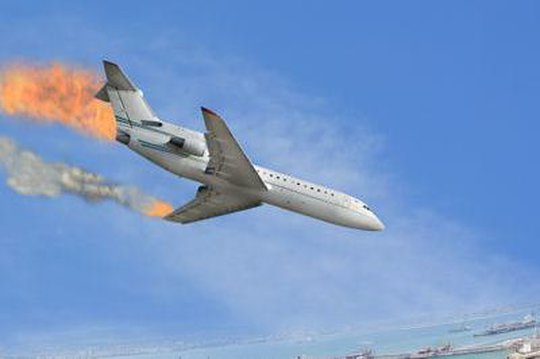 … sur l’île de koh-Samui !Mais une fée arriva et le sauva. Son avenir était entre ses mains ! Elle le prit, lui dit de s’accrocher à elle et elle sauta. Elle plana jusqu’au sol et fit un atterrissage en toute sécurité.Choqué, il oublia l’histoire du trésor « l’embrûlure » et il fit sa vie sur koh-Samui !LA SANTE EST LE PLUS IMPORTANT !Alexandre  et Ottmane, 6éme4 